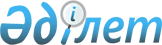 Алматы қаласы бойынша 2006 жылға арналған қоршаған ортаны ластағаны үшін төлемақы ставкаларын, жасыл желектерді еріксіз кескендегі үшін өтемдік (қалпына келтіру) құнының төлемдерін және ерекше қорғалатын табиғи аумақтарды пайдаланғаны үшін төлемақы ставкаларын бекіту туралы
					
			Күшін жойған
			
			
		
					IІІ сайланған Алматы қалалық мәслихатының XХ сессиясының 2005 жылғы 13 желтоқсандағы N 205 шешімі. Алматы қалалық Әділет басқармасында 2006 жылы 28 қаңтарда N 695 тіркелді. Қолданылу мерзiмiнің аяқталуына байланысты шешімнің күші жойылды - Алматы қаласы мәслихатының 2007 жылғы 13 сәуірдегі N 368 хатымен



      


Ескерту. Қолданылу мерзiмiнің аяқталуына байланысты шешімнің күші жойылды - Алматы қаласы мәслихатының 2007 жылғы 13 сәуірдегі N 368 хатымен



      "Салық және бюджетке төленетін басқа да міндетті төлемдер туралы (Салық кодексі)" Қазақстан Республикасы 
 Кодексінің 
 462 бабына және«"Қоршаған ортаны қорғау туралы"»Қазақстан Республикасы 
 заңының 
 29, 30 баптарына сәйкес III сайланған Алматы қаласының мәслихаты 

ШЕШІМ ҚАБЫЛДАДЫ:




      1. Алматы қаласы бойынша 2006 жылға арналған қоршаған ортаны ластағаны үшін төлемақы ставкалары 1 қосымшаға сәйкес бекітілсін.



      2. 2006 жылға Алматы қаласындағы жасыл желектерді еріксіз кескендігі үшін өтемдік құнының төлемдері 2 қосымшаға сәйкес бекітілсін.



      3. Айырықша қорғалатын табиғи аумақты - жергілікті маңызды "Медеу" мемлекеттік табиғи паркін және "Көктөбе Тауы" табиғи паркін пайдаланғаны үшін 2006 жылға арналған төлемақы ставкалары 3 қосымшаға сәйкес бекітілсін.



      4. Осы шешімнің орындалуы экология және төтенше жағдайлар мәселелер жөніндегі тұрақты комиссияға (Біртанов А.Б.) және Алматы қаласы бойынша салық комитетінің төрағасына (Қ.И.Баеділов) жүктелсін.

      

ІІІ сайланған Алматы қаласы




      мәслихатының ХХ сессиясының




      төрағасы



      ІІІ сайланған Алматы қаласы




      мәслихатының хатшысы





ІІІ сайланған       



Алматы қаласы мәслихатының 



ХХ сессиясының      



2005 жылғы 13 желтоқсандағы 



N№205 шешіміне 1 қосымша   


Алматы қаласы бойынша қоршаған ортаны ластағаны үшін




2006 жылға арналған төлемақы ставкалары


      

ІІІ сайланған Алматы қаласы




      мәслихатының ХХ сессиясының




      төрағасы



      ІІІ сайланған Алматы қаласы




      мәслихатының хатшысы





ІІІ сайланған       



Алматы қаласы мәслихатының 



ХХ сессиясының      



2005 жылғы 13  желтоқсандағы 



N№205 шешіміне 2 қосымша   


Алматы қаласы бойынша жасыл желектерді еріксіз кескені




үшін 2006 жылға арналған өтемдік




(қалпына келтіру) құнының көлемі (төлемдері):


      

ІІІ сайланған Алматы қаласы




      мәслихатының ХХ сессиясының




      төрағасы



      ІІІ сайланған Алматы қаласы




      мәслихатының хатшысы





ІІІ сайланған       



Алматы қаласы мәслихатының 



ХХ сессиясының      



2005 жылғы 13  желтоқсандағы 



N№205 шешіміне 3 қосымша  


Айырықша қорғалатын табиғи аумақты - жергілікті




маңызды "Медеу" мемлекеттік табиғи паркін және




"Көктөбе Тауы" табиғи паркін пайдаланғаны үшін




2006 жылға арналған төлемақы ставкалары


      * "Көктөбе Тауы" табиғи паркіне тек қана 7; 8; 9; 10 және 11 тармақтары қолданылады

      

ІІІ сайланған Алматы қаласы




      мәслихатының ХХ сессиясының




      төрағасы



      ІІІ сайланған Алматы қаласы




      мәслихатының хатшысы


					© 2012. Қазақстан Республикасы Әділет министрлігінің «Қазақстан Республикасының Заңнама және құқықтық ақпарат институты» ШЖҚ РМК
				
№

Көрсеткіштер

Өлшем



бірлігі

Төлем



мөлшері

1

Тұтыну және өндіріс қалдықтарын орналастырғаны үшін:

Тұтыну және өндіріс қалдықтарын орналастырғаны үшін:

Тұтыну және өндіріс қалдықтарын орналастырғаны үшін:

1

Улылығы V сынып 

теңге/тонна

770

1

Улылығы ІV сынып

теңге/тонна

1540

1

Улылығы ІІІ сынып

теңге/тонна

3080

1

Улылығы ІІ сынып

теңге/тонна

12320

1

Улылығы І сынып

теңге/тонна

24640

1

Радиоактивтік қалдықтарды (РАҚ) көмгені үшін:

теңге/ гига-Беккерель

30

2

Су көздерін ластайтын заттарды тастағаны үшін:

теңге/



шартты тонна

5350

3

Тұрақты көздерден ластағаны үшін:

теңге/



шартты тонна

642

4

Жылжымалы көздердің жұмыс істегенде ластағаны үшін:

Жылжымалы көздердің жұмыс істегенде ластағаны үшін:

Жылжымалы көздердің жұмыс істегенде ластағаны үшін:

4

Этилденбеген бензин жанармайымен 

теңге/тонна

892

4

сонымен қатар, ластауды төмендететін әдістерді пайдаланған кезде

теңге/тонна

749

4

Дизель жанармайымен

теңге/тонна

1411

4

сонымен қатар, ластауды төмендететін құралдарды пайдаланған кезде

теңге/тонна

1186

4

Сұйытылған мұнай газымен

теңге/тонна

800

4

Сығылған табиғи газбен 

теңге/тонна

540

5

Атмосфералық ауаны жылжымалы көздермен жұмыс істегенде ластағаны үшін:

Атмосфералық ауаны жылжымалы көздермен жұмыс істегенде ластағаны үшін:

Атмосфералық ауаны жылжымалы көздермен жұмыс істегенде ластағаны үшін:

5

Этилденген бензин жанармайымен

теңге/тонна

10978

5

Күкірт қоспасы 0,2 пайыздан жоғары дизель жанармайымен

теңге/тонна

14114

1

Жасыл желектерді амалсыз кескені үшін қалпына келтіру құны.

Қабығы баяу жетілетін мәңгі жасыл ағашты еріксіз кесу



(канадалық шырша, тікенекті шырша, еуропа шыршасы, тяньшан шыршасы, кәдімгі арша, батыс боз аршасы) 

Жасыл желектерді амалсыз кескені үшін қалпына келтіру құны.

Қабығы баяу жетілетін мәңгі жасыл ағашты еріксіз кесу



(канадалық шырша, тікенекті шырша, еуропа шыршасы, тяньшан шыршасы, кәдімгі арша, батыс боз аршасы) 

Жасыл желектерді амалсыз кескені үшін қалпына келтіру құны.

Қабығы баяу жетілетін мәңгі жасыл ағашты еріксіз кесу



(канадалық шырша, тікенекті шырша, еуропа шыршасы, тяньшан шыршасы, кәдімгі арша, батыс боз аршасы) 

Жасыл желектерді амалсыз кескені үшін қалпына келтіру құны.

Қабығы баяу жетілетін мәңгі жасыл ағашты еріксіз кесу



(канадалық шырша, тікенекті шырша, еуропа шыршасы, тяньшан шыршасы, кәдімгі арша, батыс боз аршасы) 

1

Дінінің диаметрі 4 см-ге дейін 

Дінінің диаметрі 4 см-ге дейін 

теңге/дана

12174

1

Дінінің диаметрі 8 см-ге дейін

Дінінің диаметрі 8 см-ге дейін

теңге/дана

69402

1

Дінінің диаметрі 12 см-ге дейін

Дінінің диаметрі 12 см-ге дейін

теңге/дана

90064

1

Дінінің диаметрі 16 см-ге дейін

Дінінің диаметрі 16 см-ге дейін

теңге/дана

115670

1

Дінінің диаметрі 20 см-ге дейін

Дінінің диаметрі 20 см-ге дейін

теңге/дана

143674

1

Дінінің диаметрі 24 см-ге дейін

Дінінің диаметрі 24 см-ге дейін

теңге/дана

164373

1

Дінінің диаметрі 28 см-ге дейін

Дінінің диаметрі 28 см-ге дейін

теңге/дана

172897

1

Дінінің диаметрі 32 см-ге дейін

Дінінің диаметрі 32 см-ге дейін

теңге/дана

180202

1

Дінінің диаметрі 36 см-ге дейін

Дінінің диаметрі 36 см-ге дейін

теңге/дана

189943

1

Дінінің диаметрі 40 см-ге дейін

Дінінің диаметрі 40 см-ге дейін

теңге/дана

  194813

1

Дінінің диаметрі 44 см-ге дейін

Дінінің диаметрі 44 см-ге дейін

теңге/дана

  204554

1

Дінінің диаметрі 48 см-ге дейін

Дінінің диаметрі 48 см-ге дейін

теңге/дана

  211859

1

Дінінің диаметрі 52 см-ге дейін

Дінінің диаметрі 52 см-ге дейін

теңге/дана

  219165

1

Дінінің диаметрі 80 см-ге дейін

Дінінің диаметрі 80 см-ге дейін

теңге/дана

  249604

1

Дінінің диаметрі 100 см-ге дейін

Дінінің диаметрі 100 см-ге дейін

теңге/дана

   267868

1

Дінінің диаметрі 120  см-ге дейін

Дінінің диаметрі 120  см-ге дейін

теңге/дана

   273955

1

Қабығы бірыңғай жетілетін мәңгі жасыл ағашты еріксіз кесу



(Сары қарағай, қырым қарағайы, кәдімгі қарағай, варгин аршасы, шығыс жалпақ жапырақты үйеңкісі)

Қабығы бірыңғай жетілетін мәңгі жасыл ағашты еріксіз кесу



(Сары қарағай, қырым қарағайы, кәдімгі қарағай, варгин аршасы, шығыс жалпақ жапырақты үйеңкісі)

Қабығы бірыңғай жетілетін мәңгі жасыл ағашты еріксіз кесу



(Сары қарағай, қырым қарағайы, кәдімгі қарағай, варгин аршасы, шығыс жалпақ жапырақты үйеңкісі)

Қабығы бірыңғай жетілетін мәңгі жасыл ағашты еріксіз кесу



(Сары қарағай, қырым қарағайы, кәдімгі қарағай, варгин аршасы, шығыс жалпақ жапырақты үйеңкісі)

1

Дінінің диаметрі 4 см-ге дейін 

Дінінің диаметрі 4 см-ге дейін 

теңге/дана

7102

1

Дінінің диаметрі 8 см-ге дейін

Дінінің диаметрі 8 см-ге дейін

теңге/дана

49736

1

Дінінің диаметрі 12 см-ге дейін

Дінінің диаметрі 12 см-ге дейін

теңге/дана

66038

1

Дінінің диаметрі 16 см-ге дейін

Дінінің диаметрі 16 см-ге дейін

теңге/дана

85921

1

Дінінің диаметрі 20 см-ге дейін

Дінінің диаметрі 20 см-ге дейін

теңге/дана

103674

1

Дінінің диаметрі 24 см-ге дейін

Дінінің диаметрі 24 см-ге дейін

теңге/дана

115037

1

Дінінің диаметрі 28 см-ге дейін

Дінінің диаметрі 28 см-ге дейін

теңге/дана

118587

1

Дінінің диаметрі 32 см-ге дейін

Дінінің диаметрі 32 см-ге дейін

теңге/дана

122847

1

Дінінің диаметрі 36 см-ге дейін

Дінінің диаметрі 36 см-ге дейін

теңге/дана

124977

1

Дінінің диаметрі 40 см-ге дейін

Дінінің диаметрі 40 см-ге дейін

теңге/дана

127107

1

Дінінің диаметрі 44 см-ге дейін

Дінінің диаметрі 44 см-ге дейін

теңге/дана

129947

1

Дінінің диаметрі 48 см-ге дейін

Дінінің диаметрі 48 см-ге дейін

теңге/дана

132079

1

Дінінің диаметрі 52 см-ге дейін

Дінінің диаметрі 52 см-ге дейін

теңге/дана

135628

1

Дінінің диаметрі 80 см-ге дейін

Дінінің диаметрі 80 см-ге дейін

теңге/дана

145569

1

Дінінің диаметрі 100 см-ге дейін

Дінінің диаметрі 100 см-ге дейін

теңге/дана

156222

1

Дінінің диаметрі 120  см-ге дейін

Дінінің диаметрі 120  см-ге дейін

теңге/дана

159772

1

Қабығы баяу жетілетін жапырағы тез түсетін ағашты еріксіз кесу (шереш емені, кәдімгі ат талшыны, грек жаңғағы, қара және сұр жаңғақ)

Қабығы баяу жетілетін жапырағы тез түсетін ағашты еріксіз кесу (шереш емені, кәдімгі ат талшыны, грек жаңғағы, қара және сұр жаңғақ)

Қабығы баяу жетілетін жапырағы тез түсетін ағашты еріксіз кесу (шереш емені, кәдімгі ат талшыны, грек жаңғағы, қара және сұр жаңғақ)

Қабығы баяу жетілетін жапырағы тез түсетін ағашты еріксіз кесу (шереш емені, кәдімгі ат талшыны, грек жаңғағы, қара және сұр жаңғақ)

1

Дінінің диаметрі 4 см-ге дейін 

Дінінің диаметрі 4 см-ге дейін 

теңге/дана

2601

1

Дінінің диаметрі 8 см-ге дейін

Дінінің диаметрі 8 см-ге дейін

теңге/дана

14823

1

Дінінің диаметрі 12 см-ге дейін

Дінінің диаметрі 12 см-ге дейін

теңге/дана

    19245

1

Дінінің диаметрі 16 см-ге дейін

Дінінің диаметрі 16 см-ге дейін

теңге/дана

    24705

1

Дінінің диаметрі 20 см-ге дейін

Дінінің диаметрі 20 см-ге дейін

теңге/дана

    30688

1

Дінінің диаметрі 24 см-ге дейін

Дінінің диаметрі 24 см-ге дейін

теңге/дана

    35107

1

Дінінің диаметрі 28 см-ге дейін

Дінінің диаметрі 28 см-ге дейін

теңге/дана

    36928

Дінінің диаметрі 32 см-ге дейін

Дінінің диаметрі 32 см-ге дейін

теңге/дана

    38486

Дінінің диаметрі 36 см-ге дейін

Дінінің диаметрі 36 см-ге дейін

теңге/дана

    40569

Дінінің диаметрі 40 см-ге дейін

Дінінің диаметрі 40 см-ге дейін

теңге/дана

    44133

Дінінің диаметрі 44 см-ге дейін

Дінінің диаметрі 44 см-ге дейін

теңге/дана

    43689

Дінінің диаметрі 48 см-ге дейін

Дінінің диаметрі 48 см-ге дейін

теңге/дана

    45250

Дінінің диаметрі 52 см-ге дейін

Дінінің диаметрі 52 см-ге дейін

теңге/дана

    46809

Дінінің диаметрі 80 см-ге дейін

Дінінің диаметрі 80 см-ге дейін

теңге/дана

    53312

Дінінің диаметрі 100 см-ге дейін

Дінінің диаметрі 100 см-ге дейін

теңге/дана

    57212

Дінінің диаметрі 120  см-ге дейін

Дінінің диаметрі 120  см-ге дейін

теңге/дана

    58512

Қабығы бірыңғай жетілетін жапырағы түсетін ағашты еріксіз кесу(от қызғыл және жұмсақ долана, Андросов және жылтыр шегіршін, үштікенекті қаранала, әсемдік сәнағаш, сүйір жапырақты үйеңкі, сібір және дауыр бал қарағайы, ланцент және согдиан қарағаш шағаны)

Қабығы бірыңғай жетілетін жапырағы түсетін ағашты еріксіз кесу(от қызғыл және жұмсақ долана, Андросов және жылтыр шегіршін, үштікенекті қаранала, әсемдік сәнағаш, сүйір жапырақты үйеңкі, сібір және дауыр бал қарағайы, ланцент және согдиан қарағаш шағаны)

Қабығы бірыңғай жетілетін жапырағы түсетін ағашты еріксіз кесу(от қызғыл және жұмсақ долана, Андросов және жылтыр шегіршін, үштікенекті қаранала, әсемдік сәнағаш, сүйір жапырақты үйеңкі, сібір және дауыр бал қарағайы, ланцент және согдиан қарағаш шағаны)

Қабығы бірыңғай жетілетін жапырағы түсетін ағашты еріксіз кесу(от қызғыл және жұмсақ долана, Андросов және жылтыр шегіршін, үштікенекті қаранала, әсемдік сәнағаш, сүйір жапырақты үйеңкі, сібір және дауыр бал қарағайы, ланцент және согдиан қарағаш шағаны)

Дінінің диаметрі 4 см-ге дейін 

Дінінің диаметрі 4 см-ге дейін 

теңге/дана

      1844

Дінінің диаметрі 8 см-ге дейін

Дінінің диаметрі 8 см-ге дейін

теңге/дана

    13087

Дінінің диаметрі 12 см-ге дейін

Дінінің диаметрі 12 см-ге дейін

теңге/дана

    17141

Дінінің диаметрі 16 см-ге дейін

Дінінің диаметрі 16 см-ге дейін

теңге/дана

    22302

Дінінің диаметрі 20 см-ге дейін

Дінінің диаметрі 20 см-ге дейін

теңге/дана

    26909

Дінінің диаметрі 24 см-ге дейін

Дінінің диаметрі 24 см-ге дейін

теңге/дана

    29858

Дінінің диаметрі 28 см-ге дейін

Дінінің диаметрі 28 см-ге дейін

теңге/дана

    30780

Дінінің диаметрі 32 см-ге дейін

Дінінің диаметрі 32 см-ге дейін

теңге/дана

    31886

Дінінің диаметрі 36 см-ге дейін

Дінінің диаметрі 36 см-ге дейін

теңге/дана

    32438

Дінінің диаметрі 40 см-ге дейін

Дінінің диаметрі 40 см-ге дейін

теңге/дана

    32991

Дінінің диаметрі 44 см-ге дейін

Дінінің диаметрі 44 см-ге дейін

теңге/дана

    33730

Дінінің диаметрі 48 см-ге дейін

Дінінің диаметрі 48 см-ге дейін

теңге/дана

    34283

Дінінің диаметрі 52 см-ге дейін

Дінінің диаметрі 52 см-ге дейін

теңге/дана

    35204

Дінінің диаметрі 80 см-ге дейін

Дінінің диаметрі 80 см-ге дейін

теңге/дана

    37783

Дінінің диаметрі 100 см-ге дейін

Дінінің диаметрі 100 см-ге дейін

теңге/дана

    40549

Дінінің диаметрі 120  см-ге дейін

Дінінің диаметрі 120  см-ге дейін

теңге/дана

    41471

Қабығы тез жетілетін жапырағы түсетін өмір сүруі шектеулі ағашты еріксіз кесу (кәдімгі өрік, салпыншақ қайың, үй шиесі, талпа шегіршін, үй алмұрты, ақ және вавилон талы, жөке, Гиннал, дала, семенов, татар үйеңкілері, үшкір жемісті жиде, пирамидалық, канадалық, ақ және қара теректер, қара және ақ тұтағашы, сиверс және үй алмалары) 

Қабығы тез жетілетін жапырағы түсетін өмір сүруі шектеулі ағашты еріксіз кесу (кәдімгі өрік, салпыншақ қайың, үй шиесі, талпа шегіршін, үй алмұрты, ақ және вавилон талы, жөке, Гиннал, дала, семенов, татар үйеңкілері, үшкір жемісті жиде, пирамидалық, канадалық, ақ және қара теректер, қара және ақ тұтағашы, сиверс және үй алмалары) 

Қабығы тез жетілетін жапырағы түсетін өмір сүруі шектеулі ағашты еріксіз кесу (кәдімгі өрік, салпыншақ қайың, үй шиесі, талпа шегіршін, үй алмұрты, ақ және вавилон талы, жөке, Гиннал, дала, семенов, татар үйеңкілері, үшкір жемісті жиде, пирамидалық, канадалық, ақ және қара теректер, қара және ақ тұтағашы, сиверс және үй алмалары) 

Қабығы тез жетілетін жапырағы түсетін өмір сүруі шектеулі ағашты еріксіз кесу (кәдімгі өрік, салпыншақ қайың, үй шиесі, талпа шегіршін, үй алмұрты, ақ және вавилон талы, жөке, Гиннал, дала, семенов, татар үйеңкілері, үшкір жемісті жиде, пирамидалық, канадалық, ақ және қара теректер, қара және ақ тұтағашы, сиверс және үй алмалары) 

Дінінің диаметрі 4 см-ге дейін 

Дінінің диаметрі 4 см-ге дейін 

теңге/дана

790

Дінінің диаметрі 8 см-ге дейін

Дінінің диаметрі 8 см-ге дейін

теңге/дана

4103

Дінінің диаметрі 12 см-ге дейін

Дінінің диаметрі 12 см-ге дейін

теңге/дана

5365

Дінінің диаметрі 16 см-ге дейін

Дінінің диаметрі 16 см-ге дейін

теңге/дана

6786

Дінінің диаметрі 20 см-ге дейін

Дінінің диаметрі 20 см-ге дейін

теңге/дана

8285

Дінінің диаметрі 24 см-ге дейін

Дінінің диаметрі 24 см-ге дейін

теңге/дана

9468

Дінінің диаметрі 28 см-ге дейін

Дінінің диаметрі 28 см-ге дейін

теңге/дана

9862

Дінінің диаметрі 32 см-ге дейін

Дінінің диаметрі 32 см-ге дейін

теңге/дана

10178

Дінінің диаметрі 36 см-ге дейін

Дінінің диаметрі 36 см-ге дейін

теңге/дана

10335

Дінінің диаметрі 40 см-ге дейін

Дінінің диаметрі 40 см-ге дейін

теңге/дана

10651

Дінінің диаметрі 44 см-ге дейін

Дінінің диаметрі 44 см-ге дейін

теңге/дана

10968

Дінінің диаметрі 48 см-ге дейін

Дінінің диаметрі 48 см-ге дейін

теңге/дана

11204

Дінінің диаметрі 52 см-ге дейін

Дінінің диаметрі 52 см-ге дейін

теңге/дана

11521

Дінінің диаметрі 80 см-ге дейін

Дінінің диаметрі 80 см-ге дейін

теңге/дана

12309

Мәңгі жасыл бұташаны еріксіз кесу (арша, жалпақ жапырақты бұтағашы, боз арша, магония, шамшат) 

Мәңгі жасыл бұташаны еріксіз кесу (арша, жалпақ жапырақты бұтағашы, боз арша, магония, шамшат) 

Мәңгі жасыл бұташаны еріксіз кесу (арша, жалпақ жапырақты бұтағашы, боз арша, магония, шамшат) 

Мәңгі жасыл бұташаны еріксіз кесу (арша, жалпақ жапырақты бұтағашы, боз арша, магония, шамшат) 

Биіктігі 0,5 м-ге дейін

теңге/қума метр

теңге/қума метр

4262

Биіктігі 0,75 м-ге дейін

теңге/қума метр

теңге/қума метр

6390

Биіктігі 1,0 м-ге дейін

теңге/қума метр

теңге/қума метр

8521

Биіктігі 1,25 м-ге дейін

теңге/қума метр

теңге/қума метр

10651

Биіктігі 1,5 м-ге дейін

теңге/қума метр

теңге/қума метр

   12782

Биіктігі 1,75 м-ге дейін

теңге/қума метр

теңге/қума метр

   14910

Биіктігі 2,0 м-ге дейін

теңге/қума метр

теңге/қума метр

   17043

Биіктігі 2,0 м-ден астам

теңге/қума метр

теңге/қума метр

   19171

Жапырағы түсетін бұташаны еріксіз кесу 

Жапырағы түсетін бұташаны еріксіз кесу 

Жапырағы түсетін бұташаны еріксіз кесу 

Жапырағы түсетін бұташаны еріксіз кесу 

Биіктігі 0,5 м-ге дейін

теңге/қума метр

теңге/қума метр

429

Биіктігі 0,75 см-ге дейін

теңге/қума метр

теңге/қума метр

      643

Биіктігі 1,0 м-ге дейін

теңге/қума метр

теңге/қума метр

      859

Биіктігі 1,25 м-ге дейін

теңге/қума метр

теңге/қума метр

     1074

Биіктігі 1,5 м-ге дейін

теңге/қума метр

теңге/қума метр

     1288

Биіктігі 1,75 м-ге дейін

теңге/қума метр

теңге/қума метр

     1503

Биіктігі 2,0 м-ге дейін

теңге/қума метр

теңге/қума метр

     1718

Биіктігі 2,0 м-ден астам

теңге/қума метр

теңге/қума метр

     1931

Екіқатарлы мәңгі жасыл екпе бұташаларын еріксіз кесу (боз арша, жалпақ жапырақты бұташа)

Екіқатарлы мәңгі жасыл екпе бұташаларын еріксіз кесу (боз арша, жалпақ жапырақты бұташа)

Екіқатарлы мәңгі жасыл екпе бұташаларын еріксіз кесу (боз арша, жалпақ жапырақты бұташа)

Екіқатарлы мәңгі жасыл екпе бұташаларын еріксіз кесу (боз арша, жалпақ жапырақты бұташа)

Биіктігі 0,5 м-ге дейін

теңге/қума метр

теңге/қума метр

14202

Биіктігі 0,75 м-ге дейін

теңге/қума метр

теңге/қума метр

21304

Биіктігі 1,0 м-ге дейін

теңге/қума метр

теңге/қума метр

   28405

Биіктігі 1,25 м-ге дейін

теңге/қума метр

теңге/қума метр

   35505

Биіктігі 1,5 м-ге дейін

теңге/қума метр

теңге/қума метр

   42606

Биіктігі 1,75 м-ге дейін

теңге/қума метр

теңге/қума метр

  49708

Биіктігі 2,0 м-ге дейін

теңге/қума метр

теңге/қума метр

  56807

Биіктігі 2,0 м-ден астам

теңге/қума метр

теңге/қума метр

  63909

Бірқатарлы мәңгі жасыл екпе бұташаларын еріксіз кесу (боз арша, жалпақ жапырақты бұташа)

Бірқатарлы мәңгі жасыл екпе бұташаларын еріксіз кесу (боз арша, жалпақ жапырақты бұташа)

Бірқатарлы мәңгі жасыл екпе бұташаларын еріксіз кесу (боз арша, жалпақ жапырақты бұташа)

Бірқатарлы мәңгі жасыл екпе бұташаларын еріксіз кесу (боз арша, жалпақ жапырақты бұташа)

Биіктігі 0,5 м-ге дейін

теңге/қума метр

теңге/қума метр

7102

Биіктігі 0,75 м-ге дейін

теңге/қума метр

теңге/қума метр

10651

Биіктігі 1,0 м-ге дейін

теңге/қума метр

теңге/қума метр

14202

Биіктігі 1,25 м-ге дейін

теңге/қума метр

теңге/қума метр

17752

Биіктігі 1,5 м-ге дейін

теңге/қума метр

теңге/қума метр

21304

Биіктігі 1,75 м-ге дейін

теңге/қума метр

теңге/қума метр

24854

Биіктігі 2,0 м-ге дейін

теңге/қума метр

теңге/қума метр

28405

Биіктігі 2,0 м-ден астам

теңге/қума метр

теңге/қума метр

31953

Жапырағы түсетін екіқатарлы "екпе бұташаларын" еріксіз кесу 

Жапырағы түсетін екіқатарлы "екпе бұташаларын" еріксіз кесу 

Жапырағы түсетін екіқатарлы "екпе бұташаларын" еріксіз кесу 

Жапырағы түсетін екіқатарлы "екпе бұташаларын" еріксіз кесу 

Биіктігі 0,5 м-ге дейін

теңге/қума метр

теңге/қума метр

758

Биіктігі 0,75 м-ге дейін

теңге/қума метр

теңге/қума метр

   1136

Биіктігі 1,0 м-ге дейін

теңге/қума метр

теңге/қума метр

   1515

Биіктігі 1,25 м-ге дейін

теңге/қума метр

теңге/қума метр

   1894

Биіктігі 1,5 м-ге дейін

теңге/қума метр

теңге/қума метр

   2274

Биіктігі 1,75 м-ге дейін

теңге/қума метр

теңге/қума метр

   2651

Биіктігі 2,0 м-ге дейін

теңге/қума метр

теңге/қума метр

   3030

Биіктігі 2,0 м-ден астам

теңге/қума метр

теңге/қума метр

   3409

Жапырағы түсетін бірқатарлы "екпе бұташаларын" еріксіз кесу 

Жапырағы түсетін бірқатарлы "екпе бұташаларын" еріксіз кесу 

Жапырағы түсетін бірқатарлы "екпе бұташаларын" еріксіз кесу 

Жапырағы түсетін бірқатарлы "екпе бұташаларын" еріксіз кесу 

Биіктігі 0,5 м-ге дейін

теңге/қума метр

теңге/қума метр

    379

Биіктігі 0,75 м-ге дейін

теңге/қума метр

теңге/қума метр

    569

Биіктігі 1,0 м-ге дейін

теңге/қума метр

теңге/қума метр

    758

Биіктігі 1,25 м-ге дейін

теңге/қума метр

теңге/қума метр

    948

Биіктігі 1,5 м-ге дейін

теңге/қума метр

теңге/қума метр

    1136

Биіктігі 1,75 м-ге дейін

теңге/қума метр

теңге/қума метр

    1326

Биіктігі 2,0 м-ге дейін

теңге/қума метр

теңге/қума метр

    1515

Биіктігі 2,0 м-ден астам

теңге/қума метр

теңге/қума метр

1705

Көпжылдық гүлзарларды, сонымен қатар раушандықты еріксіз кесу

Көпжылдық гүлзарларды, сонымен қатар раушандықты еріксіз кесу

Көпжылдық гүлзарларды, сонымен қатар раушандықты еріксіз кесу

Көпжылдық гүлзарларды, сонымен қатар раушандықты еріксіз кесу

Егілім ішіндегі  өсімдіктердің кемінде 80% сақталуы

Егілім ішіндегі  өсімдіктердің кемінде 80% сақталуы

теңге/ш.метр

4167

Егілім ішіндегі  өсімдіктердің кемінде 50-80% сақталуы

Егілім ішіндегі  өсімдіктердің кемінде 50-80% сақталуы

теңге/ш.метр

3123

Егілім ішіндегі  өсімдіктердің кемінде 50% сақталуы

Егілім ішіндегі  өсімдіктердің кемінде 50% сақталуы

теңге/ш.метр

1041

Көкжелекті еріксіз кесу

Көкжелекті еріксіз кесу

Көкжелекті еріксіз кесу

Көкжелекті еріксіз кесу

Партерлік көкжелектер - кемінде жобалық жамылғы 90%, жабайы шабын арам шөп кемінде 10%

Партерлік көкжелектер - кемінде жобалық жамылғы 90%, жабайы шабын арам шөп кемінде 10%

теңге/ш.метр

948

Кәдімгі көкжелектер - кемінде жобалық жамылғы 80%, 10-20% арам шөп

Кәдімгі көкжелектер - кемінде жобалық жамылғы 80%, 10-20% арам шөп

теңге/ш.метр

398

Шабындық көкжелектер, арамшөп үлесі кемінде 20% немесе табиғи шалғындық өсімдіктер учаскелері

Шабындық көкжелектер, арамшөп үлесі кемінде 20% немесе табиғи шалғындық өсімдіктер учаскелері

теңге/ш.метр

39

Көрсеткіштер

Өлшем



бірлігі

Төлем мөлшерлемелері



айлық есептеме көрсеткіштеріне сәйкес



(теңге)

Туристік және рекреациялық мақсатта

Туристік және рекреациялық мақсатта

Туристік және рекреациялық мақсатта

Туристік және рекреациялық мақсатта

1

Жеңіл автокөліктері 

теңге/



автокөлік

215

2

Жүк көліктері

теңге/



автокөлік

750

3

Бағыттың автобустардан аударымдар

теңге/жыл

14980

4

АҚТА-да тұратын немесе саяжай учаскелері бар автокөлік иелері

теңге/тоқсан

205

5

АҚТА-да жұмыс істейтін автокөлік иелерінің автокөліктері 

теңге/тоқсан

855

6

АҚТА-дағы шараларға тартылған автокөліктер 

теңге/ 7 күн

430

7

Ғылыми мақсатта ғылыми зерттеулер өткізу

адам-күн 

107

Мәдени-ағарту және оқу мақсатында

Мәдени-ағарту және оқу мақсатында

Мәдени-ағарту және оқу мақсатында

Мәдени-ағарту және оқу мақсатында

8

Тірі емес табиғатты, өсімдіктерді және жануарларды, тарихи-мәдени мұра объектілерін көрсету

адам-күн 

107

9

Оқушылар мен студенттердің оқу саяхаттарын, сабақтарын және өндірістік тәжірибесін өткізу

адам-күн 

107

10

Қорық істері, қоршаған ортаны қорғау және табиғатты тиімді пайдалану саласында ғылыми кадрларды даярлау, мамандарды қайта даярлау және біліктілігін көтеру

адам-күн 

107

11

Шектеулі шаруашылық  мақсатында

адам-күн 

107
